电子竞技运动与管理专业（单独考试  其他类（2-体育）) 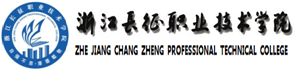 2023年高职提前招生综合素质测评大纲一、测评目标综合素质测评主要考查考生的学习能力、知识程度、心理素质、表达能力、已有知识与技能以及与电子竞技运动与管理专业相适应的兴趣与潜力等。选拔出适合本专业学习、综合素质高，具有发展潜力的学生。具体测评内容包括以下几个方面：（一）沟通协作能力考查考生具备社交能力,交往合作能力，尤其是工作领域中的有效沟通与协作。    （二）逻辑推理能力考查考生能通过敏锐的思考分析、快捷的反应、迅速地掌握问题的核心的能力。    （三）分析和解决问题的能力考查考生能运用所学的知识与方法，分析实际问题，合理解决问题的能力。（四）计算机类知识和职业技能考查考生在中职期间对电竞类知识和技能的掌握程度。（五）职业适应性考查考生对职业的理解及认知；对行业目前现状的了解；能进行简单的职业生涯规划，有较强的创新意识。    二、测评内容    （一）沟通协作能力（占15%）    要求考生具备有效沟通协作的能力，尤其是工作领域中的有效沟通与协作。要求考生能够根据所提供的工作模拟情境做出正确的分析和判断，能通过清晰而有说服力的陈述观点，有效的分析数据，明智的规划行动来达到有效沟通的目的。    （二）逻辑推理能力（占25%）    要求考生能通过敏锐的思考分析、快捷的反应、迅速地掌握问题的核心，在最短时间内对问题做出合理正确的选择。能够从多角度、全面地认识事物的内部与外部之间、某事物同他事物之间的多种多样的联系。    （三）分析和解决问题的能力（占15%）    要求考生能够运用所学的知识与方法，分析实际问题，根据表达、交流或创作的需要，选择适当的工具与方法，合理地解决实际问题；能从简单问题出发，设计解决问题的方法。    （四）电竞运动与管理专业相关职业技能（占35%）   通过考查考生已学的电子竞技运动的基础理论、策划与运营基础、电竞赛事解说和电竞游戏解析等方面知识，判断考生应具有的职业适应能力。具体考试内容如下：1.电子竞技运动理论基础（1）了解电子竞技运动发展简史和电子竞技运动的特点、规则、应用环境和分类。（2）了解组成电子竞技赛事的基本人员结构和工作岗位。（3）掌握电竞行业的基本组成，理解其行业的构成及职责。（4）了解电竞比赛场地的级别和所需设备。（5）了解计算机设备的基本配置。2.电子竞技赛事策划与运营基础（1）了解电竞赛事级别。（2）掌握基本策划流程。（3）掌握运营基本理论与实践能力。（4）了解电竞游戏类型及其特点。3.电竞赛事解说（1）了解播音及解说的相关理论概念。（2）掌握解说的基本技能。（3）了解并掌握相关电竞项目的内容、人物、技能及搭配等。4.电竞游戏解析（1）了解电竞游戏的类别。（2）喜欢且了解常见电竞游戏的项目。（3）可以分析一款电竞游戏的特点及相近版本的优劣势。（五）职业适应性（占10%）要求考生对整个电子竞技行业有所了解，对今后的职业有一定的规划，能进行简单的职业生涯规划（自我分析、职业分析、职业定位等），对前沿知识有些涉猎，具备一定的创新意识。